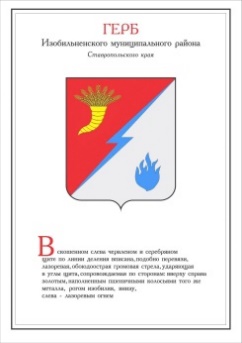 ДУМА ИЗОБИЛЬНЕНСКОГО городского округаСТАВРОПОЛЬСКОГО КРАЯПЕРВОГО СОЗЫВАРЕШЕНИЕ24 апреля 2020 года                    г. Изобильный                                      №391О внесении изменений в пункт 3.1.3. Положения об Управлении труда и социальной защиты населения администрации Изобильненского городского округа Ставропольского края, утвержденного решением Думы Изобильненского городского округа Ставропольского краяот 17 ноября 2017 года №50В соответствии с пунктом 47 части 2 статьи 30 Устава Изобильненского городского округа Ставропольского краяДума Изобильненского городского округа Ставропольского края РЕШИЛА:1. Внести в пункт 3.1.3. Положения об Управлении труда и социальной защиты населения администрации Изобильненского городского округа Ставропольского края, утвержденного решением Думы Изобильненского городского округа Ставропольского края от 17 ноября 2017 года №50               (с изменениями, внесенными решениями Думы Изобильненского городского округа Ставропольского края от 20 февраля 2018 года №104, от 21 декабря 2018 года №221, от 01 марта 2019 года №253, от 28 июня 2019 года №289, от  29 октября 2019 года №336, от 28 февраля 2020 года №377) следующие изменения:1.1. подпункт 19 изложить в следующей редакции: «19) назначение и выплату ежемесячной денежной выплаты нуждающимся в поддержке семьям в соответствии с постановлением Губернатора Ставропольского края от 17 августа 2012 года №571 «О мерах по реализации Указа Президента Российской Федерации от 7 мая 2012 года №606 «О мерах по реализации демографической политики Российской Федерации» (в отношении семей, среднедушевой доход которых не превышает двукратную величину прожиточного минимума трудоспособного населения, установленную в Ставропольском крае за II квартал года, предшествующего году обращения за назначением ежемесячной денежной выплаты);»;1.2. в подпункте 63 слова «родившимся на территории Союза Советских Социалистических Республик, а также на иных территориях, которые на дату начала Великой Отечественной войны входили в его состав,» исключить;1.3. в подпункте 64 слова «родившимся на территории Союза Советских Социалистических Республик, а также на иных территориях, которые на дату начала Великой Отечественной войны входили в его состав,» исключить;1.4. дополнить подпунктом 67 следующего содержания:«67) назначение ежемесячной денежной выплаты нуждающимся в поддержке семьям в соответствии с постановлением Губернатора Ставропольского края от 17 августа 2012 года №571 «О мерах по реализации Указа Президента Российской Федерации от 7 мая 2012 года №606 «О мерах по реализации демографической политики Российской Федерации» (в отношении семей, среднедушевой доход которых превышает двукратную величину прожиточного минимума трудоспособного населения, установленную в  Ставропольском крае за II квартал года, предшествующего году обращения за назначением ежемесячной денежной выплаты, но не превышает величину среднедушевого денежного дохода, сложившуюся в Ставропольском крае по данным территориального органа федерального органа исполнительной власти, осуществляющего функции по формированию официальной статистической информации о социальных, экономических, демографических, экологических и других общественных процессах в Российской Федерации, за девять месяцев года, предшествующего году обращения за указанной выплатой;»;1.5. дополнить подпунктом 68 следующего содержания:«68) принятие решения о предоставлении дополнительной компенсации расходов на оплату жилых помещений и коммунальных услуг участникам, инвалидам Великой Отечественной войны и бывшим несовершеннолетним узникам концлагерей, гетто и других мест принудительного содержания, созданных фашистами и их союзниками в период второй мировой войны, в соответствии с Законом Ставропольского края от 11 февраля 2020 года               №20-кз «О дополнительной мере социальной поддержки в виде дополнительной компенсации расходов на оплату жилых помещений и коммунальных услуг участникам, инвалидам Великой Отечественной войны и бывшим несовершеннолетним узникам фашизма» и ее предоставление.».2. Настоящее решение вступает в силу со дня его официального опубликования (обнародования). Действие подпунктов 1.1. и 1.4. настоящего решения распространяется на правоотношения, возникшие с 01 января 2020 года. Председатель Думы Изобильненского городского округа Ставропольского краяГлава Изобильненскогогородского округаСтавропольского краяА.М. РоговВ.И. Козлов